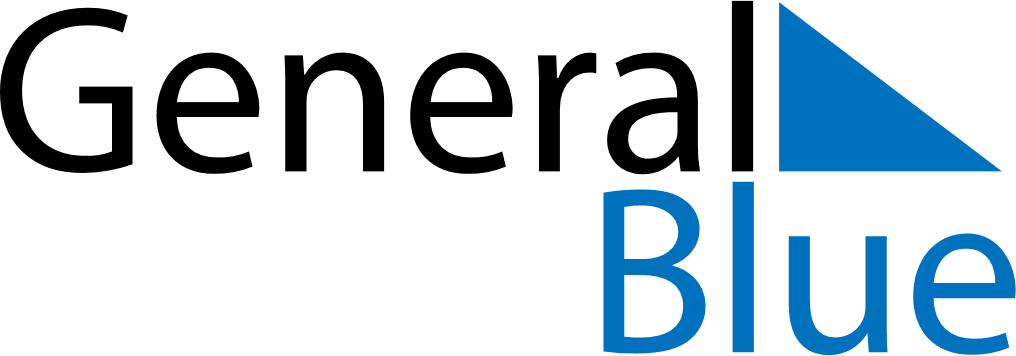 Daily PlannerFebruary 24, 2025 - March 2, 2025Daily PlannerFebruary 24, 2025 - March 2, 2025Daily PlannerFebruary 24, 2025 - March 2, 2025Daily PlannerFebruary 24, 2025 - March 2, 2025Daily PlannerFebruary 24, 2025 - March 2, 2025Daily PlannerFebruary 24, 2025 - March 2, 2025Daily Planner MondayFeb 24TuesdayFeb 25WednesdayFeb 26ThursdayFeb 27FridayFeb 28 SaturdayMar 01 SundayMar 02MorningAfternoonEvening